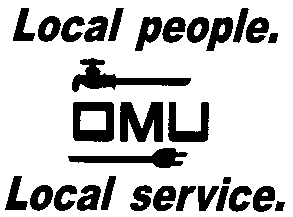 INVITATION TO BIDOwensboro Municipal Utilities will receive sealed bids until 2:30 P.M. (CST) on September 8, 2016  (prevailing time) at the TDC/Purchasing Department at 1531 East 4th Street location, at which time bids will be opened and read aloud for the sale of: BID No.  16-09-043		OMU SURPLUS TRANSFORMERS Owensboro Municipal Utilities, a municipal power distributor and transmission utility, is selling 42 various KVA non-pcb new and unused transformers, ranging in size from 10KVA to 500KVA.  The transformers will be sold as one lot.Prospective bidders may obtain copies of the bid documents and specifications by sending an e-mail with your Company Name and a brief description of your business.  Contact Louise Keach, Purchasing and Inventory Manager, via e-mail:  keachel@omu.org. OMU reserves the right to reject any or all bids and to waive irregularities.